《面积与面积单位》练习题1、把下面物体朝上的一面涂上颜色。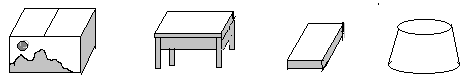 2、用红色笔画出每个图形的一周，用蓝色笔涂出每个图形的面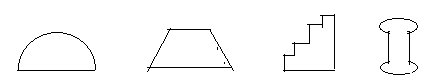 3、数出每个图形的面积。（每个小方格的边长是1cm）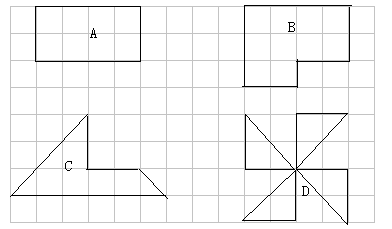 4、填适当的单位名称。     （1）新华字典封面面积大约是150（         ）。     （2）教室的面积大约是48（            ）     （3）电视机显示屏的面积大约是12（        ）      （4）文具盒大约长20（         ）5、用1cm2的纸片拼一拼，填一填。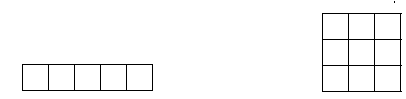       面积：                              面积：                           周长：                              周长：                   6、先估一估下面两个图形的面积，再用1cm2的纸量一量。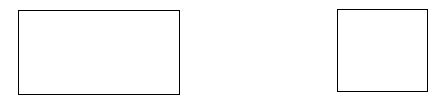         估计：                                 估计：                     测量：                                 测量：                 7、用12个1cm2的正方形纸片拼出下面的图形，你还能摆出别的图形吗？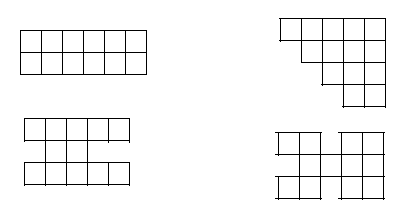 8、小调查。      （1）你家的房屋占地面积是多少？       （2）你所在的学校篮球场的占地面积是多少？9、下图中大正方形的面积是相等的，哪些涂色部分的面积相等。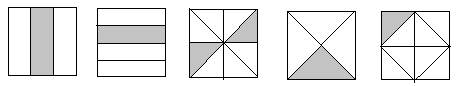         （1）      （2）      （3）       （4）      （5）附参考答案1、2，略3、A=6平方厘米，B=8平方厘米，C=7平方厘米，D=8平方厘米4、（1）平方厘米，（2）平方米，（3）平方分米，（4）厘米5、面积：5平方厘米，周长：12厘米，  面积：9平方厘米，周长，12厘米，6，7、8，略，9、（2）（3）（4）面积相等